Ejes : Ficción y realidad / arte y poder¿Pueden las ditopías dejar de ser ficciones ?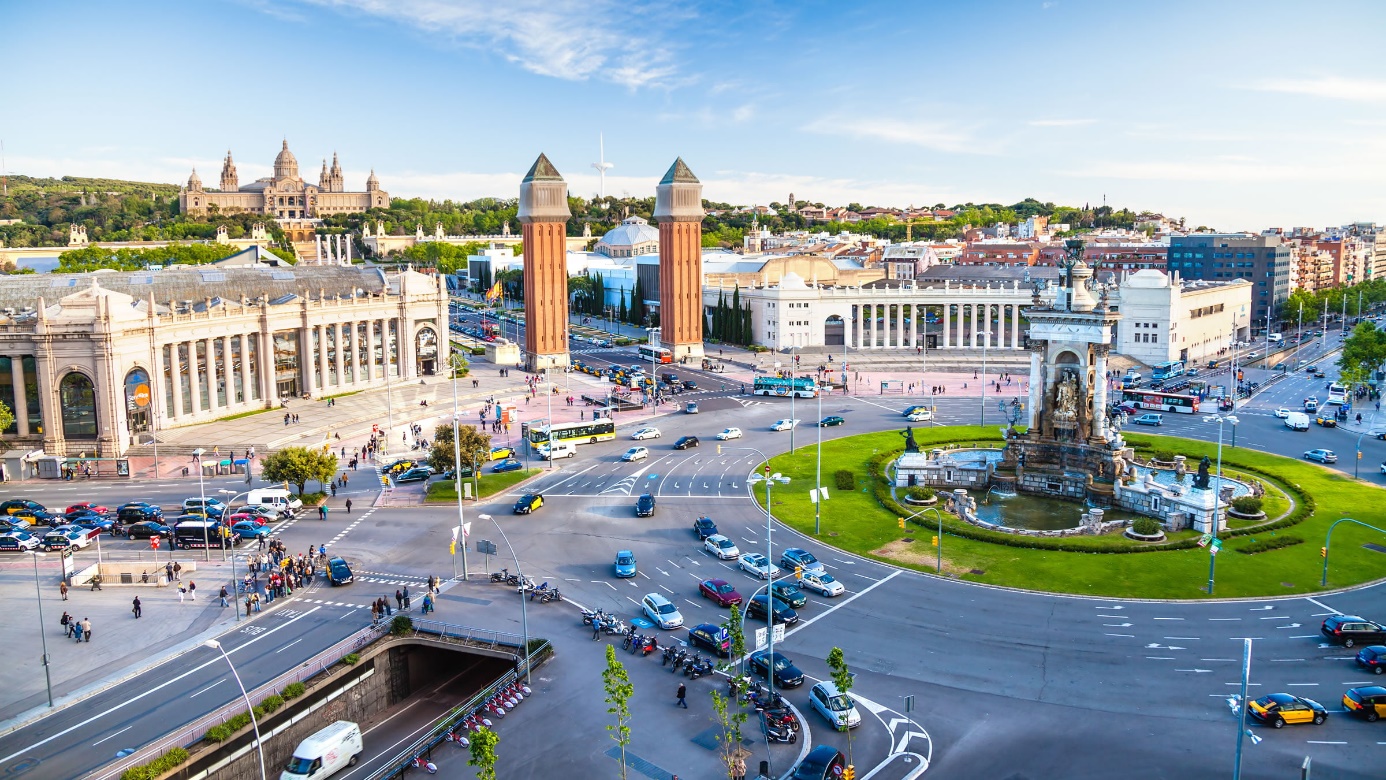 Fotografía actual de la Plaza de España en Barcelona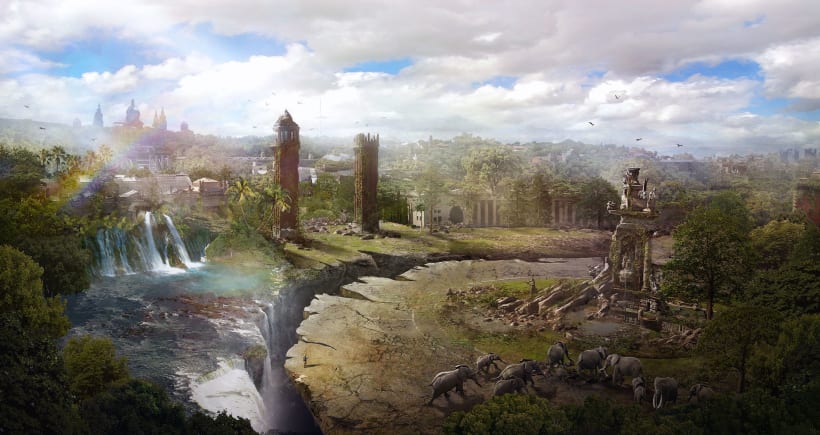 Obra de Guillen H. Pongiluppi : Barcelona distópicaExplica qué es una distopía.Compara las 2 imágenes y destaca lo positivo y lo negativo de cada ilustración.Imagina lo que pudo pasar para llegar a este escenario.